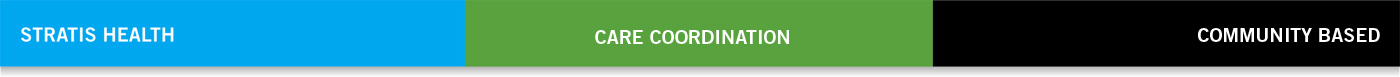 Patient Care Coordination Variance ReportsIndividual Variance ReportAggregated Report on All Variances for Each PatientPatient Name: _______________________________ Pt ID: ___________ 		Date Start CCC: _________ 	Date D/C: _________Aggregated Report on All Variances for All Patients  Copyright © 2014 Stratis Health and KHA REACH.					                   Updated 01/05/2015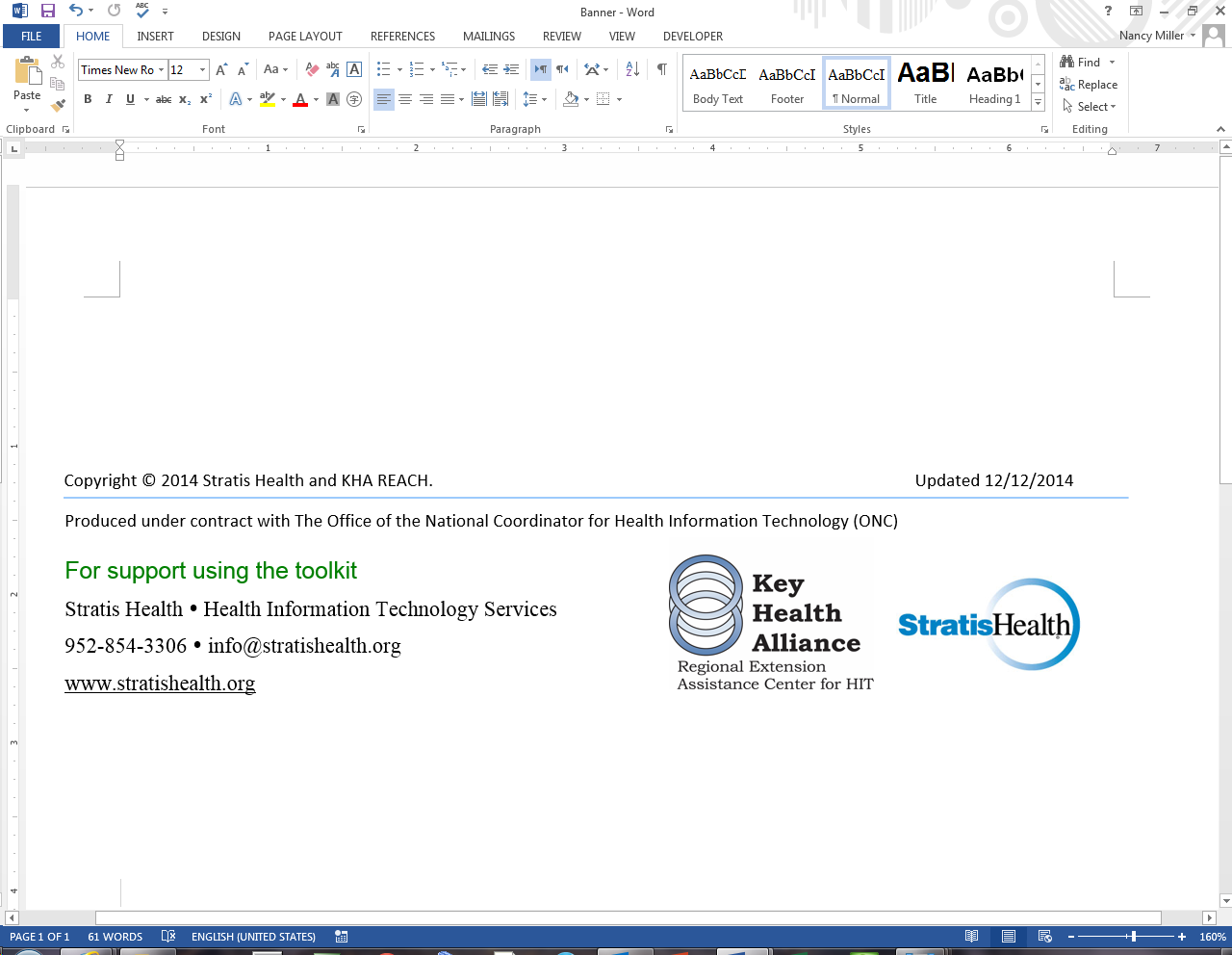 Patient NamePatient NamePt IDDate Start CCCDate DischargedPrimary Care ProviderPrimary Care ProviderContactDate NotifiedVariance Type #Description of VarianceDate reported:Reported by:Date of event:Comprehensive description of variance eventDescription of VarianceDate reported:Reported by:Date of event:Comprehensive description of variance eventDescription of VarianceDate reported:Reported by:Date of event:Comprehensive description of variance eventDescription of VarianceDate reported:Reported by:Date of event:Comprehensive description of variance eventPersons (and dates) notified of variance eventPatient:Family/caregiver:Primary care provider:Risk manager:Other:Persons (and dates) notified of variance eventPatient:Family/caregiver:Primary care provider:Risk manager:Other:Persons (and dates) notified of variance eventPatient:Family/caregiver:Primary care provider:Risk manager:Other:Persons (and dates) notified of variance eventPatient:Family/caregiver:Primary care provider:Risk manager:Other:Corrective action planInterventions planned and dates:Interventions implemented and dates:Follow up performed and dates:Corrective action planInterventions planned and dates:Interventions implemented and dates:Follow up performed and dates:Corrective action planInterventions planned and dates:Interventions implemented and dates:Follow up performed and dates:Corrective action planInterventions planned and dates:Interventions implemented and dates:Follow up performed and dates:Escalation performedTo whom:Date:Follow up performed and dates:Escalation performedTo whom:Date:Follow up performed and dates:Escalation performedTo whom:Date:Follow up performed and dates:Escalation performedTo whom:Date:Follow up performed and dates:Resolution and outcomeHow resolved:Date deemed resolved:Person(s) involved in resolution:Person reporting resolution:Other: Resolution and outcomeHow resolved:Date deemed resolved:Person(s) involved in resolution:Person reporting resolution:Other: Resolution and outcomeHow resolved:Date deemed resolved:Person(s) involved in resolution:Person reporting resolution:Other: Resolution and outcomeHow resolved:Date deemed resolved:Person(s) involved in resolution:Person reporting resolution:Other: Follow up quality improvement plannedHow:When to be initiated:Who to initiate:Action plan:Date of implementation:Follow up quality improvement plannedHow:When to be initiated:Who to initiate:Action plan:Date of implementation:Follow up quality improvement plannedHow:When to be initiated:Who to initiate:Action plan:Date of implementation:Follow up quality improvement plannedHow:When to be initiated:Who to initiate:Action plan:Date of implementation:Var #DescriptionSignif?Report byReport DateEvent DateInterventionDate to F/UEscalate? Y/NDate Resolved / OutcomeVar #DescriptionPt IDSignif?Report byReport DateEvent DateInterventionDate to F/UEscalate? Y/NDate Resolved / OutcomeA12Will not take Rx as claims drowsiness12345YesCC2/42/4Ask PCP for alternative medication2/6No2/7 new RxA12Will not take Rx as claims drowsiness12345YesCC2/42/4Call Pt to check on response 2/11NoNo more drowsiness